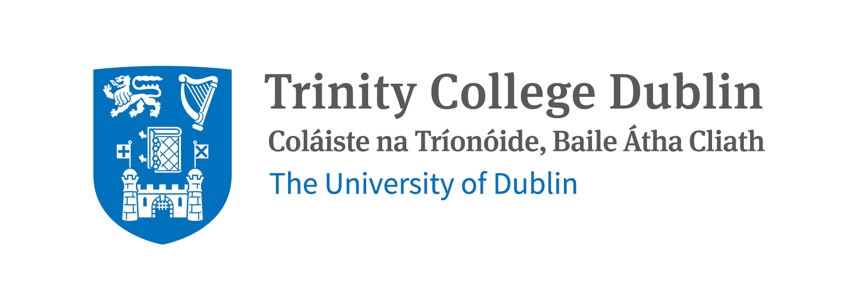 TRINITY COLLEGE DUBLIN, THE UNIVERSITY OF DUBLINTrinity Excellence in Teaching Awards  2023-2024STAGE 2: TEACHING EXCELLENCE APPLICATION FORM(1) Nominee: Please give your name, designation, discipline, phone number and email address (3) Teaching Commitments: Please provide information regarding your core teaching commitments throughout the academic year 2022-2023. Include details of undergraduate and postgraduate research supervision, if applicable.  Please include all teaching activities in order to show to the review panel the breadth and depth of your teaching, using an additional sheet if necessary.  (3.1) In some instances the University is asked to nominate candidates for other teaching awards, international and national.  If you would like to be considered for these please tick this box.STATEMENT OF CLAIM(4) Teaching and Learning Philosophy (Max word count 300-500)A Teaching Philosophy is a reflective statement that personally defines, discusses and exemplifies your approaches to teaching and to student learning. Consisting of a narrative description of your conceptualisation of teaching grounded in the scholarship of teaching and learning, your statement should articulate and evidence your sincerely held values and beliefs about teaching and learning. It should demonstrate alignment between your beliefs and your teaching practice and provide a rationale to the reader about the teacher you are and the teacher you want to become. For further information, please see Writing a Teaching Philosophy Statement. (5) Teaching and Learning Design, Delivery and Assessment (Max word count 700-1000)In this section, reference should be made to evidence-based curriculum design, teaching and learning strategies and/or assessment, aligned to discipline needs, including any initiatives you incorporate to promote and enhance academic integrity. Within these areas, there is nothing prescriptive about what information you might provide: the review panel wishes to know what makes your teaching and learning stand out in these areas. How have you achieved excellence in learning design, delivery and/or assessment? How have you used the scholarship of teaching and learning to inform your practice?For more information, please see Preparing your Teaching Excellence Application Form.(6)  Evaluation of Teaching and Learning (Max word count 300-500)Evaluation is a key component of professional development that underpins good practice in learning and teaching. Evaluation of teaching involves collecting evidence from various stakeholders in order to critically reflect on and enhance your teaching and student learning. In this section the panel of reviewers wants to know how and why you seek feedback, what types of feedback you gather, and how you use it to improve teaching and learning.For more information, please see Preparing your Teaching Excellence Application Form.Please specify final word count for section 6: (7) Professional Development in Teaching (Max word count 300-500)In this section, the panel of reviewers wish to see what steps you have taken to grow professionally in your role as a teacher?  What professional development have you engaged in, in the area of teaching and learning? How have you contributed to raising the profile of teaching excellence at the level of discipline/university or beyond? Detail professional development activities that demonstrate your sustained commitment to continually enhancing teaching excellence within your own practice and beyond. For more information, please see Preparing your Teaching Excellence Application Form.DEADLINE FOR SUBMISSION OF APPLICATIONS TO THE CENTRE FOR ACADEMIC PRACTICE:12pm on Friday 12th January 2024Please adhere to the word count specified in sections 4 through 7.All completed applications form must be emailed to: Jade.Concannon@tcd.ieThe Centre for Academic Practice will forward your submission to your School.For further information/advice please contact:Ms. Jade Concannon, Programme Administrator, The Centre for Academic Practice, Trinity College DublinJade.Concannon@tcd.ie Name  Designation: e.g. Asst. Professor, Assoc. Professor, Clinical Tutor, etc.Email address:School:Dept: COURSELevel & ProgrammeClass SizeLecture Hrs Tutorial HrsLab Supervision Hrs Project /Dissertation Supervision HrsOther, including Fieldwork HrsPlease specify final word count for section 4: Please specify final word count for section 5: Please specify final word count for section 7: 